Yevgen IvanyukGeneral details:Certificates:Experience:Position applied for: 2nd OfficerDate of birth: 17.03.1978 (age: 39)Citizenship: UkraineResidence permit in Ukraine: NoCountry of residence: UkraineCity of residence: IzmailContact Tel. No: +38 (067) 487-09-47E-Mail: Ivanyuk78@mail.ruU.S. visa: NoE.U. visa: NoUkrainian biometric international passport: Not specifiedDate available from: 25.12.2015English knowledge: GoodMinimum salary: 3500 $ per month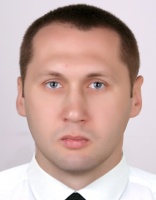 DocumentNumberPlace of issueDate of expirySeamanâs passportAB 525629Izmail17.07.2018Tourist passport10402/2014/01Izmail15.04.2019TypeNumberPlace of issueDate of expiryDeep Sea Navigator, II/210402/2014/01Izmail15.04.2019GMDSS general operator10287/2014/01Izmail15.04.2019Basic Safety4286/MPSIzmail13.03.2019ARPA870/MPSIzmail10.03.2019Advanced fire fighting2063/MPSIzmail11.03.2019Prof. in survival craft5293/MPSIzmail10.03.2019Medical care1119/MPSIzmail14.03.2019Hazardous cargoes528/MPSIzmail13.03.2019Safety Officer182/MPSIzmail07.03.2019Security Officer000223/2014/01Izmail01.04.2019Bridge Team Management178/MPSIzmail12.03.2019ECDIS1241/MPSIzmail12.03.2019HUET2/AH/0008/0/14Odessa14.05.2019DP advanced1114103101Odessa31.10.2019PositionFrom / ToVessel nameVessel typeDWTMEBHPFlagShipownerCrewing2nd Officer06.07.2015-12.09.2015Bourbon Liberty 160PSV â Platform Supply/Support Vessel17335475Saint Vincent & theJupiter Offshore Pte LtdBourbon Offshore Ukraine2nd Officer15.08.2014-15.10.2014Bourbon Liberty 226Anchor Handling Tug Supply17335475LuxemburgBourbon Liberty 226 SNCBourbon Offshore Ukraine3rd Officer24.08.2013-27.02.2014Hansa ArendalContainer Ship27841MAN B&W13530LiberiaLeonhardt & BlumbergVita Maritime3rd Officer17.11.2012-17.05.2013Hansa NarvikContainer Ship27861MAN B&W11950GibraltarLeonhardt & BlumbergVita Maritime3rd Officer20.11.2011-30.05.2012Hansa LangelandContainer Ship27800MAN B&W13530LiberiaLeonhardt & BlumbergVita Maritime3rd Officer08.09.2010-21.03.2011ElbrusMulti-Purpose Vessel17493Man B&W7950BelizeDalwood marine Co.Unimars2nd Officer22.01.2009-26.02.2009Johann StraussDry Cargo1900Caterpillar1250GermanyErste Donay Dampfshifarts GmbHDDSG2nd Officer25.08.2008-27.10.2008Johann StraussDry Cargo1900Caterpillar1250GermanyErste Donau Dampfshifarts GmbHDDSG2nd Officer15.06.2008-19.08.2008Johann StraussDry Cargo1900Caterpillar1250GermanyErste Donau Dampfshifarts GmbHDDSG